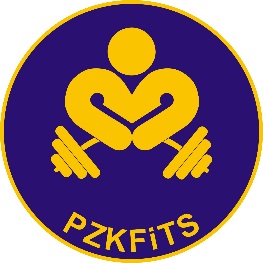 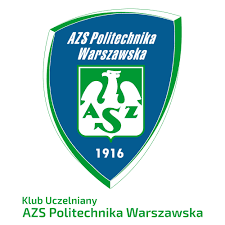 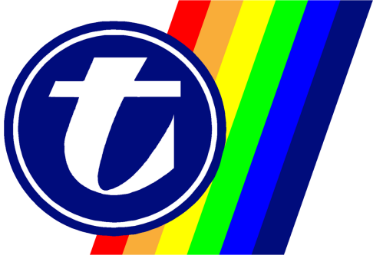 Ankieta  zawodnikaMistrzostwa Polski w WLK i Puchar Polski w WLIII Memoriał im. Wojciecha KardynalskiegoKielce, 26 – 27 czerwca 2021 r.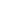 Imię i nazwisko:………………………………………………………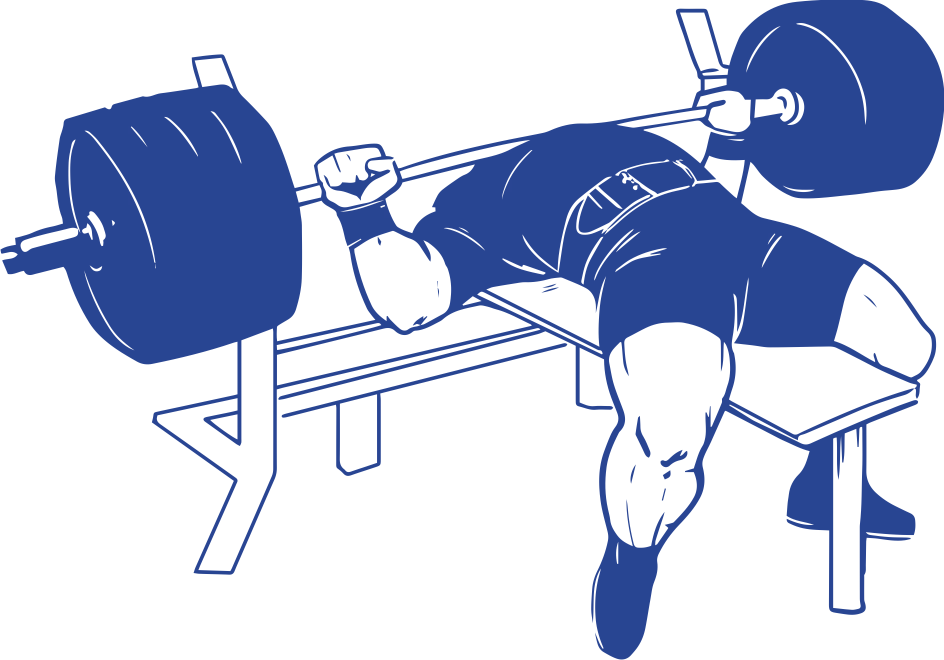 Wiek :………….lat     Kategoria wagowa :………………………..Ilość lat treningu:…………. Klub:………………………………….Rekordy życiowe: WL Klasyczne: Trening:……..Zawody:…….		           WL sprzętowe: Trening:……..Zawody:…….Inne boje – jeśli uprawiasz: Klasyczne/Sprzętowe:Przysiad: ………/……....WL:………/………MC:…….../…….…….Praca wykonywana:………………………………………………………Hobby:………………………………………………………………………………………………………………………………………………………………Co motywuje cię do treningu:…………………………………………………………………………………………………………………………………………………………………………Twoja rada dla poczatkującego zawodnika: ………………………………………………………………………………….……………..………………………………………………………………………………………………………………………………………………………..